Leida informatsioon 7432 kivi spetsifikatsiooni kohta. (nt: Nt: http://ee-classes.usc.edu/ee459/library/datasheets/DM74LS32.pdfvKoostada simulaatoris antud kivi ühenduse. Nt: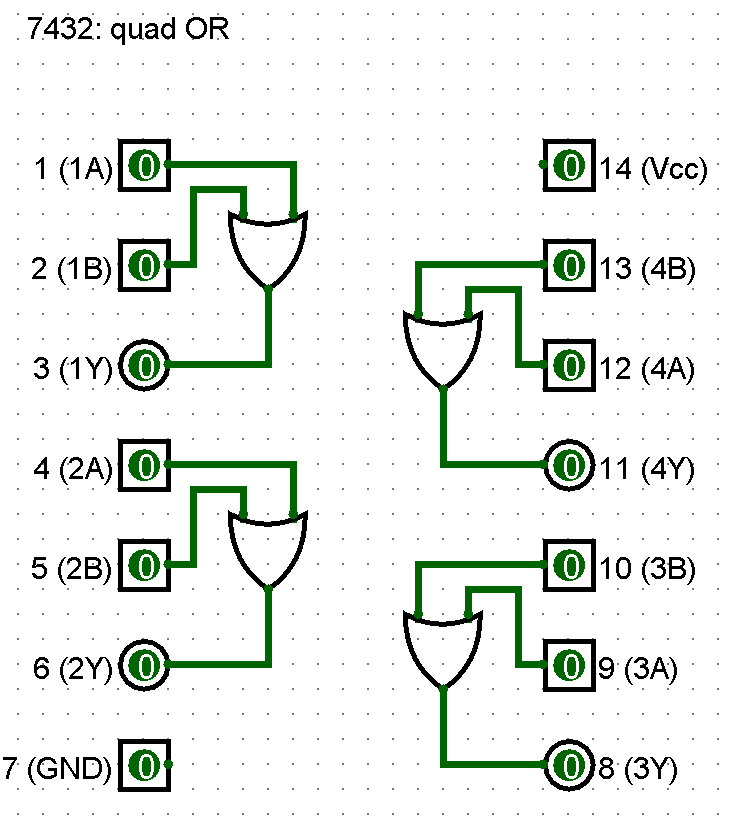 Vastata küsimustele.https://moodle.tktk.ee/mod/scorm/view.php?id=123151